Конспект занятия по рисованию в первой младшей группе на  тему:«Солнышко, солнышко, раскидай колечки»Цель:  учить детей рисовать   веселое солнышко с  лучиками, играющее с колечками. Показать сходство и различие между  кругом и кольцом. Упражнять в рисовании всем ворсом при закрашивании солнца и концом кисти в  изображении лучиков и колечек. Создавать у детей радостное настроение. Развивать чувство цвета и формы.Интеграция разных видов деятельности: рассматривание изображений солнца в детских книжках, иллюстрациях. Чтение стихов, закличек  о солнышке. Наблюдение  за солнцем во время прогулки. Чтение стихотворения  Т.Бойко «Солнышко»: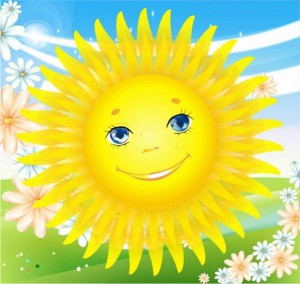 Тучка прячется за лес, Смотрит солнышко с небес. И такое чистое,Доброе, лучистое.Если мы б  его достали,Мы б его расцеловали!Материалы, инструменты, оборудование: гуашевые краски, кисти, ватные палочки, листы бумаги   белого, голубого цвета, баночки с водой, салфетки.Ход занятия:«Солнышко, солнышко! Погуляй у речки!  Солнышко, солнышко! Раскидай колечки!  Мы колечки соберем, золоченные возьмем!  Покатаем, поиграем и тебе назад вернем!» Воспитатель: Дети, мы сегодня будем с вами рисовать не просто веселое солнышко, а солнышко, которое играет с колечками! Вот я беру кисточку и рисую кружок, он похож на тарелочку, внутри я закрашиваю. Посмотрите, какой красивый круг у меня получился! А чтобы он был похож на солнышко, что надо ему дорисовать?? Правильно, лучики! А какие лучики можно нарисовать солнышку? (красные, желтые, оранжевые) Молодцы! А по форме лучики тоже бывают разные и их можно нарисовать разными способами. Посмотрите, у нас на столах кроме кисточек есть еще ватные палочки. Прямые лучики и волнистые нам поможет нарисовать кисточка  (показ на образце), а лучики из точек мы нарисуем с помощью ватных палочек (показ). Ах, какое красивое солнышко у нас получилось! А теперь кисточка будет рисовать разноцветные кружочки! (показ).Солнышко играет - бросает на землю  колечки. Посмотрите, ребятки, внутри колечек у нас дырочка, колечки очень похожи на баранки, мы не будем раскрашивать серединку. Дети начинают рисовать солнышко по своему замыслу.Воспитатель: Какой красивый получился рисунок  солнышка с лучиками!Воспитатель: Дети, пока наше солнышко отдыхает, мы с вами поиграем.ФИЗМИНУТКА: (пальчиковая игра)  Утро ясное пришло, (поднимаем руки наверх)  Солнце красное взошло, (показываем круг руками)Стали  лучики светить, (Рисуем лучики пальчиком).Малых деток веселить!  (Пальчики шевелятся).Появились тучки, спрятались лучики! (Раскрытые ладошки зажимаем в кулак)Далее воспитатель читает стихотворение Л.Огурцовой «На что похоже солнышко?»: На что похоже солнышко? На новую монету, На золотое зёрнышко С неведомой планеты. На огненного ёжика Из лучиков-колючек, Сердечко у ромашки Под пеной белых тучек. На яблочко румяное За облаком-барашком, На жёлтенькую пуговку У Маши на кармашке!Самостоятельная деятельность детей. Оформление выставки детских работ «Солнышко, солнышко, раскидай колечки!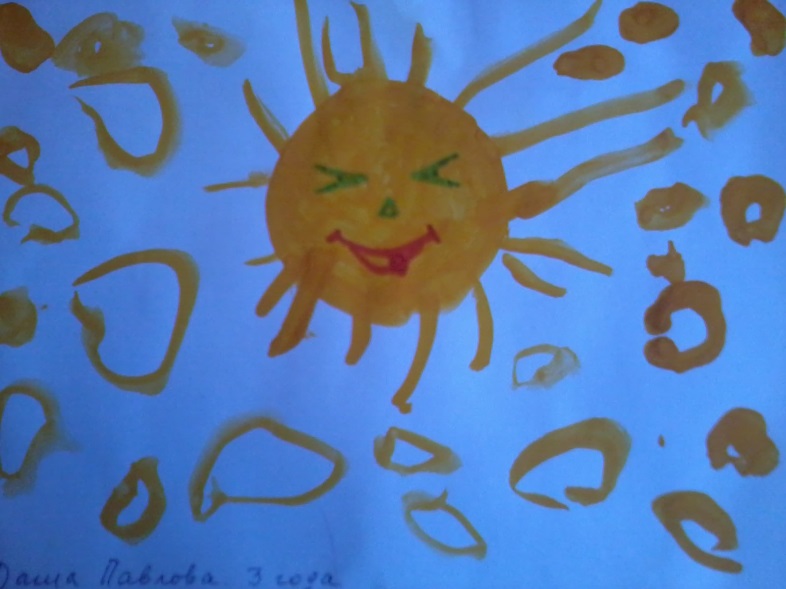 